ПРИКАЗ								БОЙОРОК
«23» августа 2019 г.			№_____		«23» августа 2019й«О зачислении обучающихся наочную форму обучения в 2019-2020учебном году»В соответствии с приказом Министерства образования Республики Башкортостан № 601 от 28.04.2018 г. «Об утверждении контрольных цифр приема на обучение по профессиям и специальностям среднего профессионального образования за счет бюджетных ассигнований бюджета Республики Башкортостан на 2019-2020 учебный год», Правилами приема на обучение в 2019-2020 учебном году и на основании протокола заседания приемной комиссии №1 от 19.08.2019 г. п р и к а з ы в а ю:1.Зачислить в состав обучающихся лиц, имеющих основное общее исреднее общее образование, рекомендованных приемной комиссией к зачислению и представивших оригиналы документов об образовании на первый курс на очную форму обучения за счет бюджетных ассигнований бюджета Республики Башкортостан на 2019-2020 учебный год (приложение 1).2. Зачислить в состав обучающихся лиц, имеющих основное общее и среднее общее образование, рекомендованных приемной комиссией к зачислению, оплативших свое обучение и представивших оригиналы документов об образовании на очную форму обучения с полным возмещением затрат (приложение 2).3. Заместителю директора по УПР Л.А. Котельниковой внести соответствующие записи в «Поименную книгу» обучающихся дневного отделения. Директор 								Р.А. КагировОтветственный секретарьприемной комиссии						Ф.З. ТанасьеваПриложение 1Пофамильный списоклиц, имеющих основное общее образование, рекомендованных приемной комиссией к зачислению и представивших оригиналы документов на очную форму обучения по рабочим профессиям за счет бюджетных ассигнований бюджета Республики Башкортостан на первый курс в 2019-2020 учебном году со сроком обучения 3 года 10 месяцев:43.01.09 «Повар, кондитер»43.01.09 «Повар, кондитер»Пофамильный списоклиц, имеющих основное общее образование, рекомендованных приемной комиссией к зачислению и представивших оригиналы документов на очную форму обучения по рабочим профессиям за счет бюджетных ассигнований бюджета Республики Башкортостан на первый курс в 2018-2019 учебном году со сроком обучения 2 года 10 месяцев:23.01.03 «Автомеханик»23.01.03 «Автомеханик»54.01.01 «Исполнитель художественно- оформительских работ»54.01.13 «Изготовитель художественных изделий из дерева»08.01.08 «Мастер отделочных строительных работ»29.01.29 «Мастер столярного и мебельного производства», 9кл.Пофамильный списоклиц, имеющих среднее общее образование, рекомендованных приемной комиссией к зачислению и представивших оригиналы документов на очную форму обучения по рабочим профессиям за счет бюджетных ассигнований бюджета Республики Башкортостан на первый курс в 2018-2019 учебном году со сроком обучения один год 10 месяцев:54.01.01 «Исполнитель художественно- оформительских работ»,11 кл.Приложение 2Пофамильный списоклиц, имеющих основное общее образование, рекомендованных приемной комиссией к зачислению, представивших оригиналы документов и оплативших свое обучение на очную форму обучения на места с полным возмещением затрат на 1 курс 43.01.09 Повар, кондитерДидыч Богдан Викторович 			3,4Дильмухаметов Роберт Сабирянович		3,6 Юлдашев Эрнест Олегович                            3.2 54.01.01 «Исполнитель художественно- оформительских работ»,11 кл.1.Фахретдинова Галия Айратовна		4,6МИНИСТЕРСТВО ОБРАЗОВАНИЯРЕСПУБЛИЛИКИ БАШКОРТОСТАН ГОСУДАРСТВЕННОЕ БЮДЖЕТНОЕПРОФЕССИОНАЛЬНОЕ ОБРАЗОВАТЕЛЬНОЕ УЧРЕЖДЕНИЕ УФИМСКИЙ ХУДОЖЕСТВЕННО-ПРОМЫШЛЕННЫЙ КОЛЛЕДЖ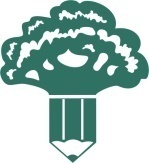 БАШҠОРТОСТАН РЕСПУБЛИКАҺЫНЫҢМӘҒАРИФ МИНИСТРЛЫҒЫӨФӨ ХУДОЖЕСТВО-СӘНӘҒӘТКОЛЛЕДЖЫ ДӘҮЛӘТБЮДЖЕТ ҺӨНӘРИ БЕЛЕМ БИРЕҮУЧРЕЖДЕНИЕҺЫ№Ф.И.ОСредн. балл1Ахтямова Юлиана Юлаевна3.82БасироваГульсумМунаваровна3.993Валеева ГульсинаХарисовна4.04Вечерков Роман Алексеевич3.85Галиева Яна Рафисовна4.26ИсанбаеваАделина Алексеевна4.057КильмаматовАйнурАликович4.58Кудряшова Светлана Олеговна3.99Лукманов Артем Вадимович3.710МаннановаАлсуРишатовна4.011Минельбаев Денис Вячеславович4.012МулюковаЛяйсанТагировна3.813Нуреева Диана Минимухаметовна3.9614Сайфиева Юлия Эдуардовна3.815Саметов Ростислав Евгеньевич4.016Таюпов Венер Айратович3.717ТютюнникАзат Алексеевич3.818Федорова Сабина Владимировна4.619Хафизова Юлия Маратовна4.220ХуснутдиноваИльвираФирдависовна4.021Шамшиярова Анастасия Игоревна4.3522Лакович Валерия Владимировна4.0   23Морозова Дарья Алексеевна3.824Рахимова ЗаремаИльфатовна4.425Яковлева Анастасия Михайловна3.9№Ф.И.ОСредн. балл1Абзгильдина Алия Ринатовна3.942Абрамова Юлия Николаевна3.83Абросимова Елена Александровна4.24Агадуллина Юлия Венеровна4.05Алексеева Вероника Андреевна4.26Алынбаева Лариса Васильевна3.97Бартецкий Владимир Андреевич3.78Биктимерова Алина Мидхатовна4.09Галиуллина Лилия Амировна4.410Гильмутдинова Алина Алмазовна4.311Иванова Амалия Ришатовна3.812Киреечева Анастасия Павловна3.813Минилгалеева Лада Юрьевна4.014Михайлова Надежда Алексеевна3.915Мусина АйгульИльшатовна3.716Нуриева Регина Филусовна4.117Пичура Михаил Александрович .3.818Рахманов Артур Давроович3.719Соколова Валерия Алексеевна4.420Степанова Полина Владимировна3.821Тажетдинов Фларис Фларидович3.922Тлявгулова Лилия Фаритовна4.423Хайбрахманов Радмир Назирович3.824Хозяинов Алексей Андреевич3.825Якупова Аэлита Филюсовна4.1№Ф.И.ОСредн. балл1Валинуров Азамат Рустемович4.32Новиков Артем Дмитриевич3.83Зарипов Айдар Маратович3.44Апкаиров Данил Артурович3.85Балиев Ильмир Венерович3.86Сергеев Сергей Евгеньевич3.67Однорог Сеогей Иванович3.68Моисенко Сергей Максимович3.79Кильмаматов Ильнур Аликович4.610Шаяхметов Искандер Ильгизович3.911Тупицин Артем Александрович3.612Фаузетдинов Ришат Раильевич3.613Минниахметов Эрик Ирекович3.714Воложенин Даниил Александрович4.215Кудояров Егор Андреевич3.716Ирбулдин Михаил Александрович3.917Ардаширова Алсу Ринатовна3.918Ахметов Тимирхан Рустамович4.519Ларионов Данила Владимирович3.8320Хайруллин НурисламАйбулатович3.7821Зарипов Айнур Альфридович3.522Зарипов Анур Альфридович	3.523Шуматбаев Даниэль Вячеславович3.824Антонов Байрас Борисович4.2     25Дектярев Игорь Дмитриевич3.7№Ф.И.ОСредн. балл1АзаматовТамир Ильнурович3.82Абдрахманов Финат Дамирович4.03Булатов Ильдус Илдусович3.654Васильев Никита Андреевич3.55Ветошкин Кирилл Юрьевич4.26Галиуллин Эрнест Витальевич4.0  7Гареев Динар Фаритович3.68Давлеткулов Фарит Русланович4.09Давлетов Степан Анатольевич3.610Деблик Герман Юрьевич3.511Иванов Юрий Олегович3.712Исханов Данир Рафисович3.613Климин Иван Радикович3.65Князев Дмитрий Сергеевич (комм.)3,214Кулимбетов Игорь Сергеевич    3.615Ларионов Константин Владимирович4.016Лукинский Алишер Амиржонович3.917Мустафин Булат Салаватович3.918Поколов Дмитрий Владимирович3.829Тангатаров Айвар Ауфатович3.820Хакимов ЯмильЖалилович3.721Хасаншин Юрий Григорьевич3.52223Шестаков Кирилл Вадимович4.224Ялалов Иршат Ринатович4.125Янбирдин ФанильСагитович4.1Ф.И.ОСредний балл1Абдрахманова Зарина Ихтияровна4.532Аптраева Даяна Алексеевна4.43Ахиярова Розалия Рустемовна4.24Ахматханова Алина Альфировна3.955Ахметова Алина Рамилевна3.76Баширова Гузель Ирековна4.37Бугвина Полина Робертовна4.08Васильев Павел Олегович3.99Габдрахманова Диана Маратовна4.110Галикеева Динара Марсовна3.911Жданова Милана Руслановна4.1512Воробьева  Александра Евгеньевна3.813Калимуллина Алина Рамзилевна4.314Конев Владимир Вячеславович4.315Кулакова Екатерина Александровна4.016Лешина Анастасия Андреевна4.417Мамаева Светлана Ильдаровна4.8418Мередова Элина Мизхатовна4.419Муртазина Карина Ринатовна4.020Мухамадеева Регина Ренатовна4.221Новикова Александра Васильевна4.222Нуртдинова Лилия Ильясовна3.923Павлова Кристина Юрьевна4.124Сабирова Карина Гаязовна4.625Ханова Зарина Руслановна4.0№Ф.И.ОСредн. балл1Баранов Артур Анатольевич3.52Баранова Дарья Сергеевна 3.43БахтигарееваИлюзаМахмутовна3.54Бурлакова Анастасия Сергеевна3.55Шамстдинов Марс Фаритович3.26Воробьева Анна Дмитриевна3.867Галиева Арина Маратовна            3.48Ефимова Елизавета Анатольевна3.29Камалова Полина Денисовна3.7     10Бычкова Аделина Вазировна3.411Магсумова Анжелика Фануровна3.351213Мутина Алена Денисовна3.714Новикова Дарья Юрьевна3.3515Тимергазин Динар Валиевич3.316Гарипова Лидия Александровна3.9517Показаньева Снежана Сергеевна3.718Семин Алексей Юрьевич3.919Соколов Роман Валерьевич3.320Тагирова Алина Хамитовна3.421Третьяков Игорь Олегович3.422Хисамутдинов Даниил Анварович3.023Хуснутдинова Элина Эльмировна4.3824Хаустова Арина Игоревна3,425Шишкин Денис Рузилевич3.95№Ф.И.ОСредний балл1Ардаширов Айдар Ильнурович3.72Караваева Екатерина Олеговна3.73Байсуваков Ильназ Илшатович3.44Гизатуллина Диана Ильмировна3.35Григорьев Иван Олегович3.36Жунина Яна Владимировна3.67Кинзябаева Лиана Филюсовна3.48Кудряшова Яна Михайловна4.29Ларкин Артем Александрович3.410Локтев Степан Сергеевич3.711Насыров Артур Альбертович3.812Пастухов Дмитрий Вячеславович3.013Рассказов Егор Валерьевич3.8  14Рахимова ЭльвинаФлюровна3.815Тимербулатов Артем Маратович3.816Умяров Алексей Денисович3.417Фазлыяхметова Карина Викторовна3.318Фарухшина Регина Рафисовна3.219Хаматдинова Ляйсан Аршавировна4.520Хасанова Лилия Камиловна3.421Хафизов Ильдус Галинурович3.522Хисматуллин Алмаз Дамирович4.123Шабардина Анастасия Андреевна3.624Шерстобитова Марина Николаевна4.5725Ямчурина  Азалия Маиловна4.2№Ф.И.ОСредний балл1Власов Павел Алексеевич3.62Ганиев Ильяс Ильгизович3.43Гареев Айрат Рамзилович3.24Гареев РаильРамзилевич3.35Гирфанов Артур  Олегович3.56Голубков Владислав Валерьевич3.67Ефимов Артем Вячиславович4.268ЗагидуллинИльназИльверович3.39Ибрагимов Айнур Рашидович3.310Идрисов Данил Радикович3.311Матвеев Владислав Вадимович4.3      12Машканцев Олег Алексеевич3.313Мезенцев Вадим Андреевич3.614МиграновРалифРафилевич4.015Милитдинов Родион Витальевич3.116Назаров ЮлдашМарсович3.717Потапчук Эдуард Илмирович3.318Пурин Илья Сергеевич4.519Разяпов Ильнар Ильдарович3.220Родионов Илья Сергеевич3.521СагитовАйнурАйдарович4.0    22Салов Владислав Дмитриевич3.123Солдаткин Артем Альбертович4.124Хабибов Булат Ильшатович3.525Чайкин Кирилл Сергеевич3.0№Ф.И.ОСредний балл1Алексеева Елизавета Андреевна4.22Алешина Анфиса Александровна3.83Ахметова ГульназВилевна3.64ГариевАйнурИльясович4.25Гарипова АлсуАйбулатовна4.36Иванов Владислав Алексеевич3.87Идрисова Ангелина Илшатовна4.589МирхайдаровФларитФахразиевич4.510Михайлова Анна Александровна4.011Садретдинова Эллина Равилевна4.712Сангаков НасретдинТалабшоевич3.713Чухломина Елизавета Олеговна3.914Тайгузина Яна Руслановна4.215Михайлова Маргарита Радиковна4.416ХаматнуроваАйгульИльдаровна4.617Бурханова Милена Дамировна 4.218Кузьмина Елизавета Сергеевна4.719202122232425